09.06.2017                       пгт. Рыбная Слобода                      №60пгО признании утратившими силу отдельных постановлений Главы Рыбно-Слободского муниципального района Республики Татарстан В целях приведения муниципальных нормативных правовых актов в соответствие с законодательством, на основании Устава Рыбно-Слободского муниципального района Республики Татарстан ПОСТАНОВЛЯЮ:1.Признать утратившими силу:постановление Главы Рыбно-Слободского муниципального района Республики Татарстан от 22.10.2007г. №79пг «Об утверждении Положения о районных грантах»;постановление Главы Рыбно-Слободского муниципального района Республики Татарстан от 23.03.2011г. №23пг «О проверке достоверности и полноты сведений, представляемых гражданами, претендующими на замещение должностей муниципальной службы, и муниципальными служащими, и соблюдения муниципальными служащими Рыбно-Слободского муниципального района  требований к служебному поведению»;постановление Главы Рыбно-Слободского муниципального района Республики Татарстан от 07.06.2013г. №62пг «Об утверждении должностной инструкции помощника Главы Рыбно-Слободского муниципального района (по мобилизационной работе).».2.Настоящее постановление разместить на официальном сайте Рыбно-Слободского муниципального района Республики Татарстан в информационно-телекоммуникационной сети Интернет по веб-адресу: http://ribnaya-sloboda.tatarstan.ru и на «Официальном портале правовой информации Республики Татарстан» в информационно-телекоммуникационной сети Интернет по веб-адресу: http://pravo.tatarstan.ru.3.Контроль за исполнением настоящего постановления оставляю за собой.И.Г.ВалеевГЛАВА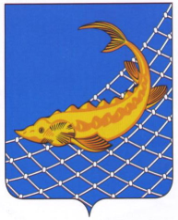 РЫБНО-СЛОБОДСКОГОМУНИЦИПАЛЬНОГО РАЙОНАРЕСПУБЛИКИ ТАТАРСТАН422650, пгт. Рыбная Слобода,ул. Ленина, дом 48ТАТАРСТАН РЕСПУБЛИКАСЫБАЛЫК БИСТӘСЕМУНИЦИПАЛЬ РАЙОНЫНЫҢБАШЛЫГЫ422650, Балык Бистәсе,Ленин урамы, 48 нче йорт,Тел.: (84361) 22113, факс: (84361) 23012, e-mail:balyk-bistage@tatar.ru, сайт: ribnaya-sloboda.tatarstan.ruТел.: (84361) 22113, факс: (84361) 23012, e-mail:balyk-bistage@tatar.ru, сайт: ribnaya-sloboda.tatarstan.ruПОСТАНОВЛЕНИЕКАРАР